Whisperings from Tall Pines Quilt GuildPublisher: Susan Craig        Volume Number: 72       Issue Number: 69      Date: Jan.  2015President’s Notes
Happy New Year to everyone.  I hope you are getting off to a good start as we begin 2015.
Are you setting quilting goals?  Maybe you are like me and are really busy right now with
new grandchildren and demanding activities.  Not sure how many quilts I will make this year, but I will do my best to get some stitching in when I can.  I hope to make at least one Mini quilt and hopefully several quilts for charity.  I encourage you to realistically set some quilting goals this year that will benefit our guild.  There are so many opportunities to get involved and I encourage you to do so.
Our meeting Monday night was so nice.  Thank all of you who brought gifts for the Pregnancy Care Center.  I was overwhelmed at your generosity!  Ashley Lankford, the PCC director was so pleased and appreciative.  She said supplies were low at the center and these gifts will be so helpful.  I was so proud of our guild.  The baby shower is such a nice way to celebrate the guild's birthday.  It is indeed better to give than receive!
Start getting ready for the Airing of the Quilts show.  It will be the first Saturday in May.  There will be a job for everyone, so let's all participate.  There are those faithful members that are already working behind the scenes.  Please say yes when you are contacted to help.  It will take all of us to pull it off and to be successful.  Start getting some quilts ready to show.  You can 
put them in the show again even if you have shown them before.  We need lots of quilts or it looks skimpy. 
Thank you for your patience as the officers’ transition from one year to the next.  It will take us a little while to get in the swing of things.  We have a great group of officers and committee chairmen.  Thank them for their service when you see them.
Thanks to everyone for the quilt Angel award you gave me.  I hope to live up to the challenges and rewards that come with being president and look forward to serving you in 2015.
Kay Ohendalski, President
ProgramsGreetings and Happy New Year fellow quilters!
Great news to share in that our first workshop is full! Lynn Roddy Brown will be coming to our guild meeting in February and will present a lecture and trunk show on scrap quilts.  Lynn is an author of 3 books and an amazing quilter.  We look forward to starting the New Year off hosting Lynn and learning from her.  Please be sure to go by Fabric Carousel and pay for the class if you have not done so.  We will start the workshop at 9:30.  We will be full so get there early and get set up.  We will be sewing multiple triangle blocks.
Our March meeting will be none other than our own Helen Belcher.  She will present a lecture and trunk show showcasing her beautiful embroidery quilts.  We will try to fit in a workshop later in the year when Helen can fit it in.  Many of you have been asking for an embroidery workshop so we will do our best to host one.
The next workshop and lecture will be presented in May.  Sue Garman from Houston will be our guest speaker.  More on that later, but her workshop is one you will not want to miss.  Sue is a very popular lecturer and one of the best quilters I know of.  It took us over a year to book her and she will finally be here in May.  The Airing will be over and we will all be ready for a fun relaxed day of sewing. Put it on your calendar now!
Kay Ohendalski, Judy Springer, and Judy Moorer, ProgramsSunshine and ShadowsThose who we need to remember in our thoughts and prayers:  Rory Ross is recovering from back and hip surgery, Sylvia Elmer is in the hospital, and Barbara Pearson is recovering from knee surgery.  Also Mitzy Mahoney's husband passed away.  If there is anyone that you would like a card to be sent to, let me know.  
Donna Hoffman, Sunshine and ShadowsTall Pines Quilt Guild Minutes of MeetingJan. 5, 2015President Kay Ohendalski called the meeting to order and welcomed members and guests. January birthdays were recognized.Minutes of the December meeting were printed in the newsletter. Susan Craig made the motion to accept the minutes and Ruth West seconded the motion. The motion passed.
The completed Quilts of Valor tops will be shipped to, and quilted by Quilts of Valor quilters.
There was no fabric strip exchange this month, but will be held next month. Contact Grettle Payne if you need more information on this exchange.
The Donation Quilt has been making the rounds at guild meetings and Ann Barker said weshould be able to get a night to show it in Bryan.If anyone needs more tickets to sell for the Donation Quilt, tickets will be available at Fabric Carousel. We have three months before the Airing to sell tickets. 
All who volunteer at the 2015 Airing will be put into a drawing for a smaller version of the Donation Quilt made by Rory Ross.The One Stop Shop Hop will be held February 27 and 28 in Waco with double the floor space and more vendors than last year.  There will be a sign up sheet sent around for those interested in caravanning on Saturday, Feb. 28th. We will meet at the mall near JC Penney and share the cost of gas. Judy Springer will help coordinate this trip.There are two openings for the Greenbrier retreat for February 8-11. Contact Dorothy Wolverton if you would like to go. Kay gave information about a new retreat center near Huntsville, Twelve Pine Retreat Center. To learn more about it, go to www.12pinesretreat.com. 
Tonight’s program celebrated the guild’s 31st birthday, along with a baby shower for the Huntsville Pregnancy Care Center. Ashley, director of the center was presented with a gift of numerous baby items for the Hope Project at the center. New mothers and fathers can earn points by taking classes at PCC to purchase baby items from the project. Ashley shared about how the new mothers were so thankful for quilts made just for their baby.
Door prizes were won by Diane Wheatley and Elaine Eakin. Fun Exchange winners were Lynda Muzyka, Cindy Rohe, Sandra McKaskle and Pat Spear.Robin Rodriguez distributed Charity Bee quilts in December. Charity Bee meets the 4th Tuesday each month and can use help even if you can’t make it to the bee. Items are available to take home and complete.
The Treasurer’s report will be available in the newsletter.
Kay Ohendalski announced that our speaker for February’s program will be Lynn Roddy Brown from Houston. Her lecture will be on scrap quilts. There are two spots available for her workshop February 3. Doris Collins shared how the idea for Airing of the Quilts was started:  Melanie Burlson had told a group of ladies about her trip to the Sisters Outdoor Quilt Show in Sisters, OR, and she thought Huntsville could do it, too…and better.Quilt Angel nomination forms were passed out to members prior to the meeting.  Kay Ohendalski garnered the most votes and will receive the honor for 2014. Kay generously donates her time, talent and energy to help make the guild a success. There being no further business the meeting was adjourned.Respectfully submitted, Cheryl Rempel, SecretaryJanuary Membership ReportThere were 52 members present at the guild meeting Monday night and two visitors. Two new members joined the guild and many members paid for 2015! Let’s start the new year with higher attendance and more volunteer hours reported.Remember to update any email addresses or phone numbers, etc. that have changed by the February meeting. Please pay your dues for 2015 before the March meeting so your contact information will be included on the new list that is handed out. Dues are $25 for regular members and $20 dollars for senior members (over 70). Junior members up to the age of 18 remain at $5. Remember visitors are expected to join after two free visits.Dorothy Wolverton, MembershipWelcome New MembersLinda Russell						Elaine Eakin113 Tracy St						110 Elkins LakeHuntsville, TX 77320					Huntsville, TX 77340Phone: 934-435-9212 home				Phone: 936-295-8863            936-662-5151 cell				Email: elaineeakin@yahoo.comEmail: linruss@att.net					Birthday: Oct 28Birthday: June 24					Spouse: BlairNew AddressJudy Springer34 Winkler DriveHuntsville, TX 77340Phone: 936-661-8126Email:  jsp2670@yahoo.comFebruary BirthdaysPat Lindsay---6th 		Kathy Shute---9th		Pat Gibson & Isis Martin---13thBarbara Priest-14th		Mikayla Waddell-19th	Mary Ellen Johnson---21stPat Speer---24th		Jessie Grant---25th		Katherine Mullaney---27thDorothy Wolverton-28thShow and TellKelli Langley showed a beautiful Cross Stitch Sampler called Once Upon A Time.Martha Wilson finished a cute Elephant baby quilt.Ruth West made a Table Runner and 4 Placemats for gifts. Cindy Rohe showed a beautiful quilt.Tasha Fry had a great king size quilt called Perky Purr.Ann Moore showed a lovely full size Family Memory Quilt.Janis Peters finished a quilt called Falling Leaves.  Door PrizesBowl and Vase won by Diane Wheatley.Books: Weekend Quilter;  Machine Paper Piecing & charm pack won by Elaine Eakin.  Fun ExchangeFun exchange for January, 2015 netted $42.00.Wooden Ruler Holder won by Lynda Muzyka.Fons & Porter’s Love of Quilting Magazine,1 yr. of issues won by Sandra McKaskel.Four ½ yard cuts of pink, blue, orange fabric & multi color fabric won by Cindy Rohe. Micro Vacuum Attachment Kit won by Pat Speer. AnnouncementsAIRING 2015I’ve been told that we are getting many inquiries concerning our annual Airing of the Quilts.  I guess it’ll take a few years before folks get used to the idea that we’ve gone to a bi-annual schedule.  Let’s make this one of the best shows so that folks will want to return in two years.  We’ve already shared some important dates:		Quilt Entry Deadline – March 23	-The entry forms will be on the website by early next week.  And you can also pick up forms at Fabric Carousel. 	Quilt Check-in – April 25Quilts should be ready to check in with sleeves and labels attached.  Also, don’t forget that the Walker County Fair Quilt Show will be held shortly before the Airing, so you have an additional reason to get those quilts finished and quilted.There are many opportunities for each of you to volunteer.	Quilt Check-In	Mini-Quilts – start making those minis now 	Hanging teams	Sale Quilts - limit of 5 quilts for sale per member 	Volunteers	General store –workshops will be scheduled to share patterns and projects 	Donation Quilt booth and showingVolunteer forms will be available at the next meeting for you to sign up. Since we haven’t had the Airing in two years, each of you should have several quilts that will be new to the show.  Don’t hesitate to enter your quilt, regardless of the size.   Let’s aim for at least 200 quilts this year (OR MORE)…which means we all need to show 2-5 quilts.  I can’t imagine that being a problem, do you?Contact me or Kay Ohendalski if you have a question or comments.  HAPPY AIRING!!  Anne BarkerMiniature Quilts Airing of the Quilts is fast approaching.  We need to have at least 50 miniature quilts for the Silent Auction.  It has always been a terrific fund raiser.  This year miniature quilts must be no larger than 18” x 18”.  They can be pieced, appliqué or embroidery.  They must have a hanging sleeve and a label.  They can be turned in at the February, March or April guild meetings.  The deadline for miniature quilt turn in is Monday, April 20, 2015.  I will need time to log in the quilts and print out the bid sheets. Your name will be entered into a drawing for a bundle of fat quarters for each quilt that you enter.  Miniature quilts are donated to Tall Pines Quilt Guild with all proceeds benefitting the guild.  If you have any questions, please call me.   Entry forms will be available at guild meetings and Tall Pines website.  JUDY SPRINGER 936-661-8126 Airing General StoreCalling for HELP!  I have agreed to run the General Store again for the 2015 Airing but I will need help.  I need someone to organize a workshop for January 30th at Fabric Carousel.  We will need items to sell in the General Store and workshops are a good way to get things made and/or get ideas.  According the ladies that organized the Sidewalk Sale last year, the best selling items were: school and sport related items, quilts, hot potato bags, pot holders, wine related items, aprons, baby and toddler bibs, doll outfits, bags of all types, and items reflecting children's interest.  The Airing is also right before Mother's day so gifts for Mom's would be  good.I would like to ask someone to design and order Airing t-shirts.  I will be glad to help with the ordering, but we need a great idea for the shirt!Thank you, Martha WilsonQuilt Check InLadies, someone is needed to head up the Quilt Check in and check out for the Airing.   Lots of volunteers will be needed on Check in day April 25th and after the Airing to return the quilts on May 2nd.  Jane Richmond was going to head it up, but has a previous engagement on April 25th.  Susan Craig and Anne Barker will be willing to guide anyone who will take on this job.  Physically they are not able to do this themselves.  If you are interested in this job, please contact Susan or Anne for more information or come to the board meeting.Donation Quilt Ticket SalesThere will be a surprise gift for the person who has turned in the most donation tickets & money by the February meeting.  This will include all tickets sold to date. Stop by Fabric Carousel for more tickets or get them during Cut-ups. 
Any questions call Rory Ross @ 832-687-8361.WALKER CADDY BAGS CHARITY PROJECTI NEED HELP MAKING KITS FOR A FEW MONTHS.  I RECENTLY MOVED AND MY SEWING ROOM IS FULL OF BOXES TO BE UNPACKED.  IT WOULD BE GREAT IF YOU COULD JUST CUT OUT AND SEW THE BAGS.  THANKS.  One of our charity projects is making walker caddy bags for our senior citizens living in nursing homes. I know everyone has lots of projects to make for family and friends.  But, if each TPQG member made only one bag each year, we would have over 100 bags for the nursing home residents.  Kits are available at the monthly meetings and kits are in Fabric Carousel’s charity closet in a plastic container marked WALKER CADDIES.  Please leave completed bags in the container in the Charity closet.  You may also give the bags to me at the guild meetings.  I would appreciate your returning the instruction sheet along with the numbered plastic bag.   Approximately 16 kits are sitting in sewing rooms waiting to be completed.  Please be sure to complete the kits in a timely manner.  Thanks for helping our senior citizens!   Judy Springer BEE BUZZZZZZZZ!!!!Charity Bee (Jan. 27, next meeting) We're starting out great contributing to the Food Bank.  At the January meeting we collected $32.00!  Well done!!  The next Charity Bee meeting will be Tuesday, January 27, at the Fabric Carousel, beginning at 9:30 am.  We can use LOTS of help this year.  Not only will we be making up HUG kits for those that would rather construct a top, we will still need LOTS of help to get all the tops quilted.  At this past November meeting, Susan spearheaded our project of organizing the closet.  We sent Kay out to get containers and we have sorted by size and neatly stacked the fabric into these new containers and they are organized on the lower shelves/floor.  The larger yardages are folded and stacked on the counter top towards the back of the closet.  If you are working on charity projects and need fabric, you are welcome to "shop" the closet, but please help us keep the closet organized.  The larger yardage on the counter top is mostly reserved for quilt backings.  It takes valuable time away from HUGs to have to re-organize the closet every bee meeting.  I just placed another thread order to fill in colors and to replace thread that has gone missing.  Anyone is welcome to use this thread while at Charity Bee, but please return the thread spools to the thread container before leaving.  Everyone has been very generous donating their Fabric Carousel fat quarter wrappers.  A Big Thank You!!  I'll be trading those in very soon for some quilt shop quality fabric.  In addition to fat quarter wrappers, we also collect the UPC labels from Hobbs batting that enables us to get discounted batting.  I'll be placing an order for batting very soon as well.  I so much appreciate all the help with Charity Bee in 2014 and hope that everyone will be able to help throughout 2015 as this is a main focus for our guild.  We've said it before and I'll say it again - if every member would make just one HUG this year, we'd be way ahead of the last recent years' numbers.  It really doesn't take a lot of time to complete one start to finish.  It's a great way to practice your machine quilting.  Just pencil in a few days on your busy calendars and make it your goal to do one quilt for Charity Bee this year.  I know how much the charity organization directors appreciate the deliveries we make each December.  Just imagine joy the recipients feel when they receive our "HUGs"!  So, I hope to see you at Charity Bee and/or completing some HUGs for us at home!  If you have ANY questions, please let me know.  Thanks again for your past help and all the help for this coming year!!If you have any questions, please contact Robin Rodriquez at 936-435-1246.	Bedias Bumble BeesEveryone is invited to join.  Call Dorothy Crowson @ 979-395-2429 for info.	Cut UpsCut Ups will meet on the 2nd and 4th Friday each month at the Fabric Carousel.  All are Welcome.  Bring your quilting problems for lots of advice and help from your friends.  Bee starts around 10 and lasts all day.	Embroidery BeeNext meeting will be on January 17th.  We meet on the third Saturday of the month at 11 AM, at the Ohendalski building. 1425 Brazos Dr.  Contact Barbara Flebbe for info.  936-436-0219Advertisements:Newsletter ad prices are:$5.00 a month or $50.00 per year for a business card size advertisement. $10.00 a month or $100.00 per year for a 3.5” x 4.5” size advertisement. $18.00 a month or $180.00 per year for a one-half page advertisement.$36.00 a month or $360.00 per year for a full page advertisement.Member ads are free and will run for one month per request. Send ad copy to tscraig3158@sbcglobal.net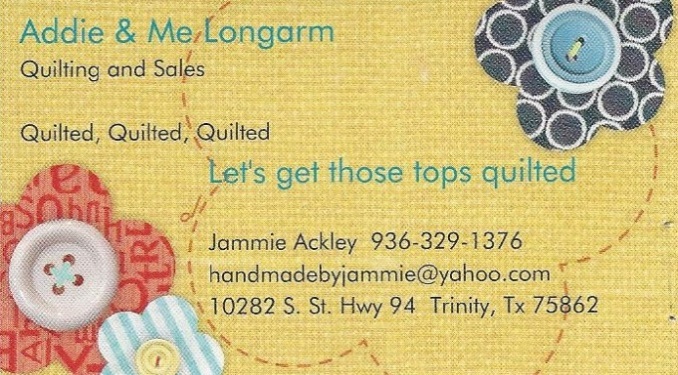 3/15Road TripsLots of shows coming up in February: No room to list them all, so check out the web site: http://www.quiltersresources.net/quiltshows_tx.htmlSusie’s TipsI hope everyone had a wonderful holiday with family and friends and you are now ready to get going on new projects and helping out the Guild with the Airing of the Quilts.  I just finished a top for a Tee Shirt quilt for my Great grandson.  I now have to study it for a couple of days to figure out how to quilt it.  I also need to make some items for the General store and mini auction.  I have another wall quilt I need to quilt for the Walker Co. Fair.  So I have lots on my agenda for the next few months.  I thought I would just share with you a couple of my favorite quilting reference books this month.  One of the first books I got when I started quilting was “The Quilters Ultimate Visual Guide”.  I am a visual person and this book has a lot of great pictures and illustrations.   We may have a copy in the library or Doris can order copies if you would like one.  Another is “All-in-One Quilters Reference Tool”, Doris carries this one too.  It is full of easy to follow Charts, Tables and Illustrations on yardage requirements, cutting instructions, setting secrets, piecing techniques, number conversions and lots more.  Here are some Fat Quarter Facts that come in handy.One Fat Quarter (18” x 22”) will make:99-2” squares			56-2 ½” squares42-3” squares			30-3 ½” squares20-4” squares			16-4 ½” squares12-5” squares  		12-5 ½” squaresHappy Quilting and get involved with YOUR Quilt Guild.  SusieTall Pines Quilt GuildP.O. Box 7272Huntsville, Texas 77342-7272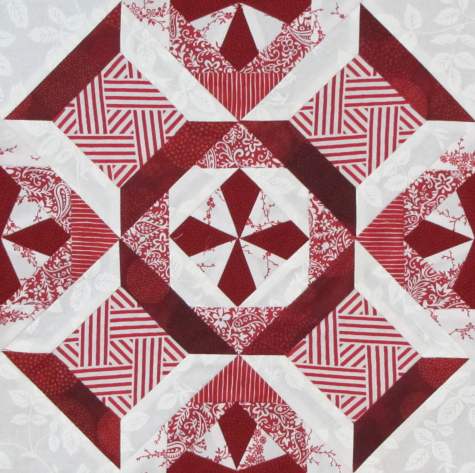 Tall Pines Quilt Guild MeetingYou are invited to join us the first Monday of each month.  The guild has a variety of programs, nationally known speakers, workshop and charity projects.  We meet at the University Heights Baptist Church, 2400 Sycamore Ave.  Park in the back lot off Palm Ave. Refreshments are served at 6:30PM and the meeting starts at 7 PM.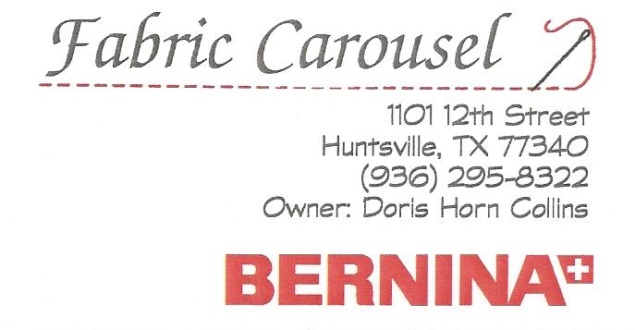 Guild Calendar Reminders             Feb. 2nd , 6:30 PM GuildMeeting	Jan. 27th, Charity Bee @ Fabric 	Carousel, 9:30 AM	Jan. 17th ,HandEmbroideryBee	2nd & 4th Friday @ 10 AM , 	Cut  Ups Bee @ Fabric Carousel		Meeting Reminders	Bring Show and Tell Items	Bring money for Food Bank	Bring labels for Raffle tickets	UPC labels from  Hobbs Batting     	FQ  bands from Fabric Carousel	For Charity Bee. 	Visit the web site @ 	www.tallpinesquiltguild.com